Р Е Ш Е Н И Е №73СОВЕТА НАРОДНЫХ ДЕПУТАТОВ МУНИЦИПАЛЬНОГО ОБРАЗОВАНИЯ «ВОЧЕПШИЙСКОЕ СЕЛЬСКОЕ  ПОСЕЛЕНИЕ»        26.01.2024г                                                                                     а.ВочепшийО внесении изменений и дополнений в решение Совета народных депутатов муниципального образования «Вочепшийское сельское поселение» №66 от 22.12.2023г.  «О бюджете муниципального образования «Вочепшийское сельское поселение» на 2024 год.    В соответствии с Уставом  муниципального образования «Вочепшийское  сельское поселение»  Совет народных депутатов муниципального образования «Вочепшийское  сельское поселение»                                                                                          РЕ Ш И Л  :Внести в Решение Совета народных депутатов муниципального образования «Вочепшийское сельское поселение» №66 от 22.12.2023г «О бюджете муниципального образования «Вочепшийское сельское поселение» на 2024 год» следующие изменения:      -приложение к решению № 3  изложить в новой редакции согласно  приложению №1.Данное решение вступает в силу со дня его  подписания.Глава МО «Вочепшийское сельское поселение»                                              А. В. ТхазфешПриложение  № 1                                                                 к   решению  Совета  народных депутатов                                                                        Вочепшийского сельского  поселения«26 » января  2024г №73Распределениерасходов бюджета муниципального образования «Вочепшийское сельское поселение»на 2024  год по разделам и подразделам, целевым статьям и видам расходов функциональной  классификации   расходов бюджетов Российской Федерации                                                                                                                                                     тыс. рублейГлавный специалист-финансистМО «Вочепшийское сельское поселение»                                                                      Р. А. НехайМУНИЦИПАЛЬНЭ ГЪЭПСЫГЬЭ ХЪУГЪЭ «ОЧЭПЩЫЕ КЪОДЖЭ ПОСЕЛЕНИЙ» НАРОДНЭ ДЕПУТАТМЭ ЯСОВЕТ»385274  къ. Очэпщый, ур.Лениныр, 47факс/тел.9-76-16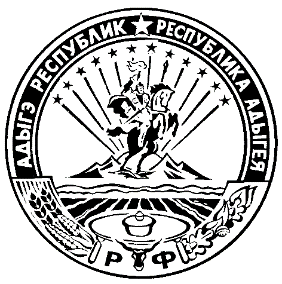 СОВЕТ НАРОДНЫХ ДЕПУТАТОВ МУНИЦИПАЛЬНОГО ОБРАЗОВАНИЯ «ВОЧЕПШИЙСКОЕ СЕЛЬСКОЕ ПОСЕЛЕНИЕ»385274. Вочепший,ул.Ленина,47факс/тел.9-76-16859Наименование показателяРЗПРЦСРВРСумма2024год1Общие муниципальные вопросы0100Функционирование высшего должностного лица и органа  местного самоуправления01021028,7Руководство и управление в сфере установленных функций010261100000101028,7Глава муниципального образования010261100000101028,7Фонд оплаты труда 01026110000010121790,1Страховые взносы01026110000010129238,62Функционирование органов исполнительной власти местного самоуправления01044302,5Руководство и управление в сфере установленных функций010461100000404302,5Центральный аппарат010461100000404012,5Фонд оплаты труда 010461100000401213081,8Страховые взносы01046110000040129930,7Прочие закупки товаров, работ и услуг для государственных нужд01046110000040244235,7Закупка энергетических ресурсов0104611000004024739,3Уплата налога на имущество организаций и земельного налога010461100000408515,0Уплата прочих налогов, сборов и иных платежей010461100000408525,0Уплата иных платежей, пеня и штрафы010461100000408535,03Резервный фонд0111300,0Резервные средства местных администраций01116310000010300,0Прочая закупка товаров, работ и услуг для государственных нужд01116310000010870300,04Другие  общие муниципальные  вопросы 0113Осуществление государственных полномочий РА  в сфере  административных правонарушений.01136210000010670,0Выполнение функции  органами  местного самоуправления01136210000010244600,0Закупка энергетических ресурсов0113621000004024770,0Осуществление государственных полномочий РА  в сфере  административных правонарушений.0113679006101033,0Выполнение функции  органами  местного самоуправления0113679006101024433,05Национальная оборона0200Мобилизационная и вневойсковая подготовка02036700051180353,9Осуществление первичного воинского учета  на территориях где отсутствуют  военные комиссариаты за счет федерального бюджета02036700051180353,9Фонд оплаты труда  государственных (муниципальных) органов02036700051180121271,2Взносы по обязательному социальному страхованию на выплаты денежного содержания и иные выплаты0203670005118012982,76Национальная экономика0400Дорожное хозяйство (дорожные фонды)04091413,0Муниципальная  целевая программа «Обеспечение безопасности дорожного движения в Вочепшийском сельском поселении»040954100000301413,0Меры социальной поддержки населения  по публичным нормативным обязательствам04095410000030244913,0Закупка энергетических ресурсов040954100000030247500,07Жилищно-коммунальное хозяйство050005026610000043500,0Бюджетные инвестиции в объекты капитального строительства государственной (муниципальной) собственности05026610000043414500,0Благоустройство05031699,1Прочие мероприятия  по благоустройству  сельских поселений050366100000431699,1Прочая закупка товаров, работ и услуг для нужд государства050366100000432441699,18Социальная политика1000Пенсионное обеспечение10015910000010460,0Доплаты к пенсиям муниципальных служащих Вочепшийского  сельского поселения10015910000010312460,0ИТОГО РАСХОДЫ10760,2